DRESS REQUIREMENTS.Competitors must wear the “officially approved” ITF Dobok. The Dobok shall have at the right sleeve just above the elbow and at the right pant just above knee level - measuring length 8 cm and height 5 cm - the ITF officially approved sponsor logos. Personal Sponsorship on the ITF Dobok is allowed only on the left sleeve measuring length 8 cm and height 5 cm and the logo must be approved by the Tournament and Umpire Committee. The country name written in Roman black letters – height from 6 to 8 cm - must be worn on the back part of the ITF Dobok above belt level at all times. Female competitors may wear a white T-shirt under the Dobok jacket. The National emblem may be worn on the Dobok jacket at chest level on the right side opposite the ITF Logo.Black Belts Junior and/or Senior Black Belts must indicate the competitor’s degree in Roman numerals and could indicate the competitors name at one side of the belt. The other side of the belt could indicate the name “International Taekwon-Do Federation”, Taekwon-Do in Korean characters and/or the Taekwon-Do Tenets in Korean. The colour of the writing must be in gold.                                                 No manufacture labels/logos allowed on the belts.Junior Black Belt: The Junior black belt must have a white, one (1) cm width line, extending continuously from end to end, situated in the in the centre of one face of the belt. Senior Black Belt: The Senior Black Belt is completely black. Competitors are allowed, when not performing, to wear normal sportswear such as tracksuits, training shoes, etc. however it is at the discretion of the ITF Tournament Committee. For opening and closing ceremonies countries may wear the official ITF Dobok or the official country training suit, but all team members should be dressed the same. At the medal awarding ceremony competitors must wear the ITF Dobok and/or National tracksuit. N.B.: Drinking of alcoholic beverages or smoking whilst wearing the Dobok is prohibited.Squads: Full Dobok and sparring equipment must be worn at all squad sessions. Equipment must be that of our sponsors, which is Top Ten. All ITF Approved Black Belts must conform to the following criteria:Junior Black Belt: Junior Competitors under the age of 18 years must wear a Junior Black Belt.The Junior Black Belt:Of sufficient length to wrap only one time around the waistWidth is a maximum of five (5) cmBelt has a one (1) cm wide, white stripe running lengthwise through the center of the beltWhite stripe is on one side (face) of the belt onlyBelts must indicate the competitor’s degree in gold coloured Roman Numerals, positioned transversally across one end of the beltThe belt may optionally:Indicate the competitors name on one end of the belt.Indicate the name "International Taekwon-Do Federation" or "Taekwon-Do" in KoreanIndicate the name of the wearer’s National or Allied National AssociationThe colour of any writing must be gold (yellow).Senior Black Belt: Competitors aged 18 and over wear a Senior Black BeltThe Senior Black BeltOf sufficient length to wrap only one time around the waistWidth is a maximum of five (5) cmColour is completely black.Belts must indicate the competitor’s degree in gold coloured Roman Numerals, positioned transversally across one end of the beltThe belt may optionally:Indicate the competitors name on one end of the belt.Indicate the name “International Taekwon-Do Federation” or “Taekwon-Do” in KoreanIndicate the name of the wearer’s National or Allied AssociationThe colour of any writing must be gold (yellow).Official Senior Black Belt – "MINIMUM REQUIREMENTS"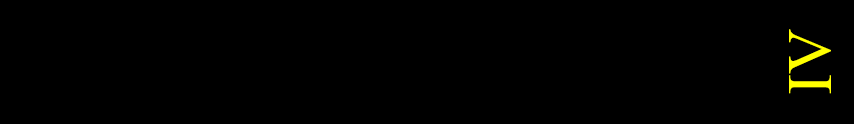 Official Junior Black Belt: "MINIMUM REQUIREMENTS"
This belt is to be worn by all black belt members under the age of 18.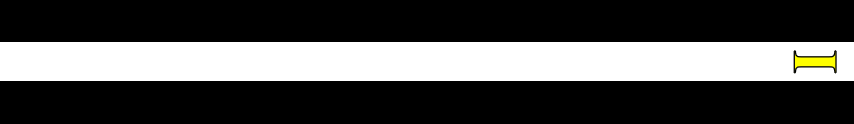 Official Senior Black Belt with "OPTIONAL INFORMATION" EXAMPLE 1NameName of National or Allied Association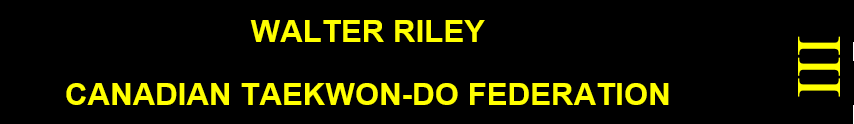 Official Junior Black Belt with "OPTIONAL INFORMATION" EXAMPLE 2NameInternational Taekwon-Do Federation in Korean Calligraphy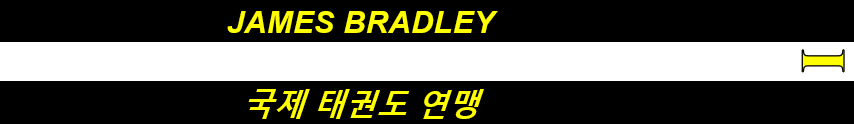 DOBOKSCompetitors, while competing must wear the "official approved" TKD dobok with badges officially approved by the ITF. The black belt must be of the official dimensions and must indicate the competitor’s degree. Female competitors may wear a white T-shirt under the dobok jacket.All ITF Approved Doboks must conform to the following criteria:Manufacturer Labels: Approved Manufacturer/Suppliers will be permitted to place their logo, measuring no greater than 8cm wide by 5cm high, on the dobok in the following locations:On the Right (R) sleeve. Positioned on the outside of the arm, between the elbow and shoulder.On the Right (R) pant. Positioned on the front of the thigh, between the knee and the waist.Sponsorship: Competitors are permitted to display personal sponsor’s logos, according to the following criteria:Total area of sponsorship must measure no greater than 8cm wide by 5cm highLocated on the left (L) sleeve. Positioned on the outside of the arm, between the elbow and shoulder.Any sponsor logo or image must be in good taste and must be approved by the ITF Umpire Committee.National Emblem/Flag or National Association / School Crest:For the World Championships: competitors are permitted to display either their national flag or national logo on their dobok on the front right (R) chest of their dobok, directly opposite the ITF Logo.For the World Cup Only: Competitors are permitted to display their national flag, national association or school/club crest on the front right (R) chest of their dobok, directly opposite the ITF Logo.If displayed, Flags, Logos, and crests must be located on the front right (R) chest of their dobok, directly opposite the ITF Logo.If displayed, Flags, Logos, and crests must be no larger than the ITF Logo.Under Clothing: Female competitors are permitted to wear a WHITE T- shirt under their dobok jacket.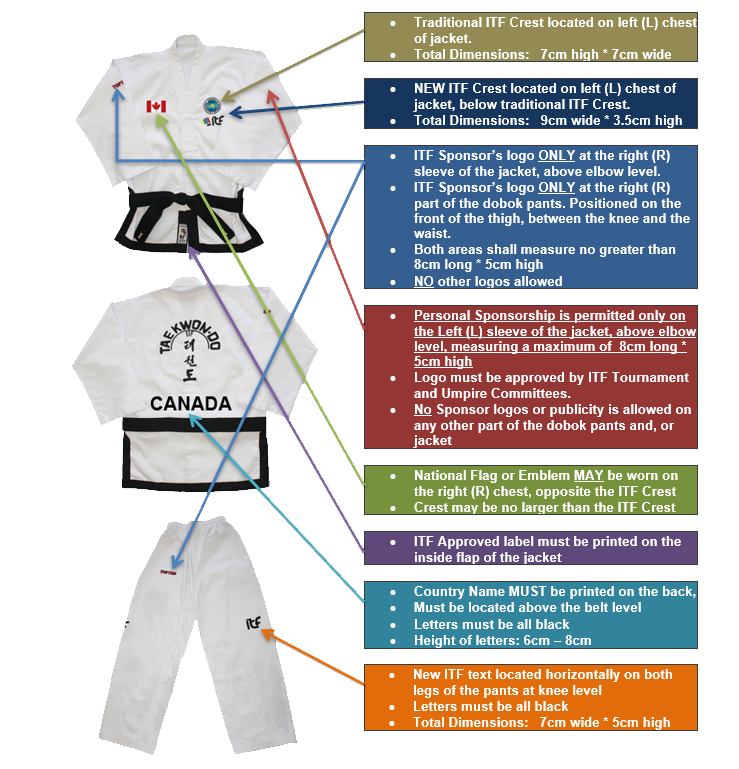 